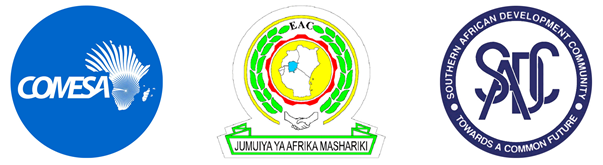 ثلاثية الكوميسا والإياك والسادكالاجتماع السادس لفريق العمل الفني بالثلاثية بشأن سياسة المنافسة (22 – 23 أغسطس 2022)اجتماع عبر الانترنتمسودة جدول الأعمالتشكيل هيئة المكتب (البند الأول في جدول الأعمال)الترحيب والكلمات الافتتاحية (البند الثاني في جدول الأعمال)اعتماد جدول الأعمال (البند الثالث في جدول الأعمال)مشاورات المجموعات الاقتصادية الإقليمية (البند الرابع في جدول الأعمال)المسائل الناشئة عن الاجتماع الخامس لفريق العمل الفني بشأن سياسة المنافسة (البند الخامس في جدول الأعمال)النظر في وإعداد مسودة طرائق تنفيذ بروتوكول الثلاثية بشأن سياسة المنافسة (البند السادس في جدول الأعمال)ما يستجد من أعمال (البند السابع في جدول الأعمال)اعتماد التقرير وختام الاجتماع (البند الثامن في جدول الأعمال)تاريخ الاجتماع المُقبل ومكان إنعقاده (البند التاسع في جدول الأعمال)